6612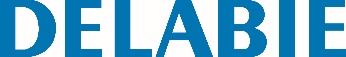 Papeleira mural Inox com tampa e fechadura, 16 litrosReferência: 6612 Informação para prescriçãoPapeleira recetáculo mural para toalhas de papel e papéis usados. Sistema de fixação para saco do lixo no recetáculo. Com fechadura e chave standard DELABIE. Tampa Inox polido brilhante. Capacidade : 16 litros. Espessura do Inox : 1 mm. Acabamento epoxy branco. Dimensões : 130 x 275 x 475 mm. 